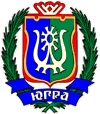 ИЗБИРАТЕЛЬНАЯ КОМИССИЯХАНТЫ-МАНСИЙСКОГО АВТОНОМНОГО ОКРУГА – ЮГРЫПОСТАНОВЛЕНИЕ20 апреля 2017 года 									   № 59
г. Ханты-МансийскОб итогах проведения окружного конкурса сочинений среди учащихся школ на тему: «Почему важно принимать участие в  выборах?»В соответствии с постановлением Избирательной комиссии Ханты-Мансийского автономного округа - Югры от 15 февраля 2017 года № 36 «О проведении окружного конкурса сочинений на тему: «Почему важно принимать участие в выборах?» на основании протокола конкурсной комиссии от 18.04.2017 Избирательная комиссия Ханты-Мансийского автономного округа – Югры постановляет:Признать победителями окружного конкурса сочинений на тему: «Почему важно принимать участие в выборах?» (далее – Конкурс) следующих участников:1 место – Черноножкина Татьяна, ученица 8 класса пгт. Новоаганск;2 место – Мануйлов Иван, ученик 8 класса г. Нижневартовск;3 место – Подгорный Денис, ученик 10 класса г. Нягань.2. Наградить победителей окружного Конкурса и победителей первого этапа согласно списку (приложение) дипломом и памятным сувениром до 1000 рублей.3. Поручить территориальным избирательным комиссиям вручение наград в торжественной обстановке победителям Конкурса.4. Оплату расходов, связанных с проведением конкурса, произвести за счет средств, выделенных из федерального бюджета для реализации мероприятий по повышению правовой культуры избирателей (участников референдума) и обучению организаторов выборов и референдумов в 
Ханты-Мансийском автономном округе – Югре на 2017 год.5. Настоящее постановление направить в территориальные избирательные комиссии автономного округа и разместить на сайте Избирательной комиссии Ханты-Мансийского автономного округа – Югры.ПредседательИзбирательной комиссииХанты-Мансийского автономного округа – Югры Д.С. Корнеев
Секретарь Избирательной комиссииХанты-Мансийского автономногоокруга – Югры С.Х. Эбекуев
Приложение к постановлению Избирательной комиссии Ханты-Мансийского автономного округа – Югрыот 20.04 2017 года № 59Список победителей первого этапа окружного конкурса сочинений: «Почему важно принимать участие в выборах?»№ п/пНаименование ТИК, представившего победителейМесто, занятое победителемИмя, фамилия победителяКласс1ТИК Белоярского района1Лякишева Е.1122Фахрутдинова Д.1133Криулина М.943Плохих Т.1053Плащинская Д.107ТИК Березовского района1Крылов Д.882Ушарова В.1193Лаверина М.910ТИК Кондинского района1Шамсутдинова Н.911ТИК города Лангепас1Домарева В.11122Чубатая Ю.9133Каримова Р.1014ТИК города Мегион1Мазихин М.10152Данниленко О.11163Сус М.1117ТИК города Нефтеюганск1Карабатова А.18ТИК Нефтеюганского района1Милясова Н.919ТИК Нижневартовского района2Цымбал А.9203Музалова О.821ТИК города Нижневартовск2Загребельная Е.11223Федорова П.1023 ТИК города Нягань2Ефремова А.8243Санягина  А.825ТИК Октябрьского района1Попова В.262Киселева А.273Казанбаев Г.28ТИК города Покачи1Гайвазова З.11292Толочко Е.10303Плешка А.1131ТИК города Пыть-Ях1Кагарлыцкий Н.932ТИК города Радужный1Козлова А.10332Банух П.11343Абдулалиева Л.1035ТИК Советского района1Тарасова С.10362Мажарцев К.1037 ТИК города Сургут1Гафарова Ю.8382Гузаиров А.9393Дубинец Е.8403Седова А.841ТИК Сургутского района1Фролов И.8422Гурин П.8433Шакиров Д.1044 ТИК города Урай1Ситдикова Е.1145ТИК города Ханты-Мансийск1Козицкая Е.11462Сергеева Д.9473Мытку М.1148ТИК Ханты-Мансийского района1Матузная М.8492Родькина Н.8503Мишина Ю.951ТИК города Югорск1Пигорева М.9522Шкирта И.7